Юдакова Ирина Павловна,учитель биологииЧикурова Юлия Сергеевна,учитель химииМБОУ «Средняя общеобразовательная школа № 19 с углубленным изучением отдельных предметов»г. Черногорска Формирование метапредметных результатов через проведение интегрированных уроков естественно – научного цикла.Планируя деятельность по достижению метапредметных результатов, мы понимаем, что они достигаются в процессе организации работы над предметным содержанием учебной дисциплины. И в то же время степень достижения предметных результатов зависит от того, насколько  учащийся научен в учебной деятельности применять универсальные учебные действия. Кроме того, они необходимы в решении жизненных проблем. Это говорит о важности данной составляющей учительской работы, как на уроке, так и во внеурочной и внеклассной работе.Считаем, что результативной работой по формированию метапредметных результатов является проведение интегрированных занятий (урочной и внеурочной деятельности), это способствует  формированию естественно – научной грамотности учащихся.  Из опыта работы  наиболее эффективно проводить такие занятия в старшей школе, при углубленном изучении химии и биологии. Опираясь на анализ типичных ошибок, которые допускают учащиеся при выполнении заданий Кимов ЕГЭ, большие трудности испытывают выпускники, при изучении свойств химических веществ, их  взаимосвязи  строения и функций (белков, нуклеиновых кислот, углеводов, липидов, АТФ), входящих в состав клетки, а также  роли  химических веществ в клетке и организме человека. Это связано, с тем, что учащиеся, изучая данную тему в биологии,  не связывают  строение этих веществ, их свойства  с такой наукой как химией.  В связи с этим проведение  интегрированных  занятий позволяют учащимся легче усваивать данный материал и осуществлять взаимосвязь между предметами естественнонаучного цикла. Приведём фрагмент  такого занятия, с примерами заданий по формированию метапредметных результатов.    При изучении раздела  «Клетка как биологическая система»,   проводим интегрированное занятие по теме: «Белки. Свойства белков». Таким образом, проведение  интегрированных уроков и  внеурочных занятий способствует  формированию метапредметных результатов  учащимися  в более доступной форме. Интегрированные занятия развивают логическое мышление школьников, формируют у них исследовательские навыки, а также направлены на профессиональное самоопределение. Достижение учащимися метапредетных результатов способствует не только успешному освоению теории учебного предмета, но и формирует навыки самообразовательной работы, что в современных условиях особенно  актуально.Список литературы: ПРИМЕРНАЯ РАБОЧАЯ ПРОГРАММА СРЕДНЕГО ОБЩЕГО ОБРАЗОВАНИЯ БИОЛОГИЯ УГЛУБЛЁННЫЙ УРОВЕНЬ
(для 10–11 классов образовательных организаций), МОСКВА 2022г.ПРИМЕРНАЯ РАБОЧАЯ ПРОГРАММА СРЕДНЕГО ОБЩЕГО ОБРАЗОВАНИЯ ХИМИЯ УГЛУБЛЁННЫЙ УРОВЕНЬ
(для 10–11 классов образовательных организаций), МОСКВА 2022г.Примеры заданийМетапредметные результатыМетапредметные результатыМетапредметные результатыМетапредметные результатыМетапредметные результатыМетапредметные результатыПримеры заданийБазовые логическиеБазовые логическиеБазовые исследовательскиеБазовые исследовательскиеРабота с информациейРабота с информациейПримеры заданийБиологияХимияБиологияХимияБиологияХимия1. Определите, какая структура белка изображена на рисунке: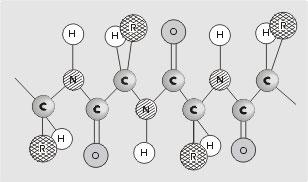 А)первичная Б) вторичная В) третичная Г) четвертичнаяПрименять схемно-модельные средства для представления
существенных связей и отношений в изучаемых биологических объектах.Применять схемно-модельные средства для представления
существенных связей и отношений в изучаемых биологических объектах.Выбирать, анализировать, систематизировать и интерпретировать биологическую информацию различных видов и форм представленияВыбирать, анализировать, систематизировать и интерпретировать биологическую информацию различных видов и форм представления2. Установите причинно – следственные связи:Аминокислота – дипептид - ?Выявлять причинно-следственные связи при изучении биологических явлений и процессов; делать выводы с использованием дедуктивных и индуктивных умозаключений, умозаключений по аналогии, формулировать гипотезы о взаимосвязях.Выявлять причинно-следственные связи при изучении биологических явлений и процессов; делать выводы с использованием дедуктивных и индуктивных умозаключений, умозаключений по аналогии, формулировать гипотезы о взаимосвязях.Анализировать информацию различных видов и форм представления.Анализировать информацию различных видов и форм представления.3.  С помощью цифровой лаборатории «Точка Роста», с использованием температурного датчика учащиеся выполняют эксперимент по определению устойчивости белков к температурным факторам.Устанавливать причинно-следственные связи между изучаемыми явлениями. Устанавливать причинно-следственные связи между изучаемыми явлениями. Проводить несложный биологический эксперимент, небольшое исследование по установлению особенностей биологического объекта (процесса) самостоятельно формулировать обобщения и выводы по результатам проведённого наблюдения, эксперимента, владеть инструментами оценки достоверности полученных выводов и обобщенийПроводить несложный биологический эксперимент, небольшое исследование по установлению особенностей биологического объекта (процесса) самостоятельно формулировать обобщения и выводы по результатам проведённого наблюдения, эксперимента, владеть инструментами оценки достоверности полученных выводов и обобщенийСамостоятельно выбирать оптимальную форму представления биологической информации (схемы, графики, диаграммы, таблицы, рисунки и др )Самостоятельно выбирать оптимальную форму представления биологической информации (схемы, графики, диаграммы, таблицы, рисунки и др )4. Проведите исследование о влиянии кислот и щелочей на белковые объекты (куриный белок, молоко) Сделайте вывод о проделанном исследовании. Свой ответ аргументируйте в группе.Строить логические рассуждения (индуктивные, дедуктивные, по аналогии), выявлять закономерности и противоречия в рассматриваемых явлениях, формулировать выводы
и заключения.Строить логические рассуждения (индуктивные, дедуктивные, по аналогии), выявлять закономерности и противоречия в рассматриваемых явлениях, формулировать выводы
и заключения.Формулировать цели и задачи исследования, использовать
поставленные и самостоятельно сформулированные вопросы
в качестве инструмента познания и основы для формирования гипотезы по проверке правильности высказываемых
суждений. Владеть навыками самостоятельного планирования и проведения ученических экспериментов, совершенствовать умения наблюдать за ходом процесса, самостоятельно прогнозировать его результат, формулировать обобщения и выводы
относительно достоверности результатов исследования, составлять обоснованный отчёт о проделанной работе.Формулировать цели и задачи исследования, использовать
поставленные и самостоятельно сформулированные вопросы
в качестве инструмента познания и основы для формирования гипотезы по проверке правильности высказываемых
суждений. Владеть навыками самостоятельного планирования и проведения ученических экспериментов, совершенствовать умения наблюдать за ходом процесса, самостоятельно прогнозировать его результат, формулировать обобщения и выводы
относительно достоверности результатов исследования, составлять обоснованный отчёт о проделанной работе.Самостоятельно выбирать оптимальную форму представления биологической информации (схемы, графики, диаграммы, таблицы, рисунки и др )Приобретать опыт использования информационно-коммуникативных технологий, совершенствовать культуру активного
использования различных поисковых систем.Развёрнуто и логично излагать свою точку зрения с использованием языковых средствСамостоятельно выбирать оптимальную форму представления биологической информации (схемы, графики, диаграммы, таблицы, рисунки и др )Приобретать опыт использования информационно-коммуникативных технологий, совершенствовать культуру активного
использования различных поисковых систем.Развёрнуто и логично излагать свою точку зрения с использованием языковых средств